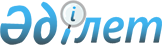 О внесении изменений и дополнений в решение Целиноградского районного маслихата от 15 декабря 2010 года № 225/34-4 "О районном бюджете на 2011-2013 годы"
					
			Утративший силу
			
			
		
					Решение Целиноградского районного маслихата Акмолинской области от 17 июня 2011 года № 268/39-4. Зарегистрировано Управлением юстиции Целиноградского района Акмолинской области 30 июня 2011 года № 1-17-153. Утратило силу - решением Целиноградского районного маслихата Акмолинской области от 19 марта 2012 года № 27/2-5      Сноска. Утратило силу - решением Целиноградского районного маслихата Акмолинской области от 19.03.2012 № 27/2-5.

      В соответствии с подпунктом 4 пункта 2 статьи 106, пунктом 1 статьи 109 Бюджетного кодекса Республики Казахстан от 4 декабря 2008 года, подпунктом 1 пункта 1 статьи 6 Закона Республики Казахстан «О местном государственном управлении и самоуправлении в Республике Казахстан» от 23 января 2001 года Целиноградский районный маслихат РЕШИЛ:



      1. Внести в решение Целиноградского районного маслихата «О районном бюджете на 2011-2013 годы» от 15 декабря 2010 года № 225/34-4 (зарегистрировано в Реестре государственной регистрации нормативных правовых актов № 1-17-143, опубликовано 21 января 2011 года в районных газетах «Призыв», «Ұран») следующие изменения и дополнения:

      подпункт 1 пункта 1 изложить в новой редакции:

      «1) доходы – 10 302 175,9 тысяч тенге, в том числе по:

      налоговым поступлениям – 501 258 тысяч тенге;

      неналоговым поступлениям – 17 528 тысяч тенге;

      поступлениям от продажи основного капитала – 254 104 тысяч тенге;

      поступлениям трансфертов – 9 529 285,9 тысяч тенге»;

      подпункт 2 пункта 1 изложить в новой редакции:

      «2) затраты – 10 170 755,1 тысяч тенге»;

      в пункте 6:

      абзац 10 изложить в новой редакции: «12 161 тысяч тенге - на увеличение размера доплаты за квалификационную категорию учителям школ и воспитателям дошкольных организаций образования»;

      абзац 14 изложить в новой редакции: «688,2 тысяч тенге - на оказание социальной помощи участникам и инвалидам Великой отечественной войны на расходы за коммунальные услуги»;

      абзац 16 изложить в новой редакции: «361 193 тысяч тенге – на капитальный ремонт системы водоснабжения и водоотведения аула Акмол»;

      абзац 25 изложить в новой редакции: «19 000 тысяч тенге - на разработку генерального плана аула Кабанбай Батыра»;

      абзац 26 изложить в новой редакции: «15 200 тысяч тенге - на разработку генерального плана села Максимовка»;

      абзац 27 изложить в новой редакции: «4 750 тысяч тенге - на разработку генерального плана разъезда 96»;

      дополнить абзацем следующего содержания:

      «30 989 тысяч тенге - на обеспечение стабильной работы теплоснабжающих предприятий»;

      в пункте 7:

      абзац 7 изложить в новой редакции: «2 717 494,2 тысяч тенге - на развитие, обустройство и (или) приобретение инженерно-коммуникационной инфраструктуры»;

      абзац 11 изложить в новой редакции: «114 000 тысяч тенге - на развитие инженерно-коммуникационной инфраструктуры в рамках Программы занятости 2020»;

      абзац 22 изложить в новой редакции: «21 000 тысяч тенге - на разработку проектно-сметной документации, проведение государственной экспертизы по проектам строительства сетей электроснабжения аула Караоткель»;

      абзац 25 изложить в новой редакции: «790 тысяч тенге - на разработку проектно-сметной документации, проведение государственной экспертизы по проектам строительства сетей электроснабжения села Шубар»;

      дополнить абзацами следующего содержания:

      «8 100 тысяч тенге – на привязку проекта повторного применения с проведением госэкспертизы на строительство средней школы на 900 мест в селе Талапкер;

      70 000 тысяч тенге – на реконструкцию магистральных сетей водовода от села Оразак до станции 3-го подъема аула Акмол».



      2. Приложения 1, 6 к решению Целиноградского районного маслихата «О районном бюджете на 2011-2013 годы» от 15 декабря 2010 года № 225/34-4 (зарегистрировано в Реестре государственной регистрации нормативных правовых актов № 1-17-143, опубликовано 21 января 2011 года в районных газетах «Призыв», «Ұран») изложить в новой редакции согласно приложениям 1, 2 к настоящему решению.



      3. Настоящее решение вступает в силу со дня государственной регистрации в Департаменте юстиции Акмолинской области и вводится в действие с 1 января 2011 года.      Председатель сессии

      Целиноградского

      районного маслихата                        А.Ахтанов      Секретарь Целиноградского

      районного маслихата                        Б.Мажренов      Согласовано      Аким Целиноградского района                М.Жунусов      Начальник

      государственного учреждения

      «Отдел экономики и финансов

      Целиноградского района»                    А.Ибраева

Приложение 1 к решению

Целиноградского районного

маслихата от 17 июня

2011 года № 268/39-4 Районный бюджет на 2011 год

Приложение 2 к решению

Целиноградского районного

маслихата от 17 июня

2011 года № 268/39-4       Перечень бюджетных программ по администраторам 

      аппаратов акимов аульных (сельских) округовпродолжение таблицыпродолжение таблицы
					© 2012. РГП на ПХВ «Институт законодательства и правовой информации Республики Казахстан» Министерства юстиции Республики Казахстан
				КатегорияКатегорияКатегорияКатегорияКатегорияСуммаКлассКлассКлассКлассСуммаПодклассПодклассПодклассСуммаСпецификаСпецификаСуммаНаименованиеСумма123456I.Доходы10 302 175,91Налоговые поступления501 25801Подоходный налог26 5032Индивидуальный подоходный налог26 50303Социальный налог265 3881Социальный налог265 38804Hалоги на собственность188 1661Hалоги на имущество104 1863Земельный налог35 2644Hалог на транспортные средства46 7425Единный земельный налог1 97405Внутренние налоги на товары, работы и услуги17 8752Акцизы2 5173Поступления за использование природных и других ресурсов9 4154Сборы за ведение предпринимательской и профессиональной деятельности5 94308Обязательные платежи, взимаемые за совершение юридически значимых действий и (или) выдачу документов уполномоченными на то государственными органами или должностными лицами3 3261Государственная пошлина3 3262Неналоговые поступления17 52801Доходы от государственной собственности1085Доходы от аренды имущества, находящегося в государственной собственности10804Штрафы, пени, санкции, взыскания, налагаемые государственными учреждениями, финансируемыми из государственного бюджета, а также содержащимися и финансируемыми из бюджета (сметы расходов) Национального Банка Республики Казахстан 17 4201Штрафы, пени, санкции, взыскания, налагаемые государственными учреждениями, финансируемыми из государственного бюджета, а также содержащимися и финансируемыми из бюджета (сметы расходов) Национального Банка Республики Казахстан, за исключением поступлений от организаций нефтяного сектора 17 4203Поступления от продажи основного капитала254 10401Продажа государственного имущества, закрепленного за государственными учреждениями194 1041Продажа государственного имущества, закрепленного за государственными учреждениями194 10403Продажа земли и нематериальных активов60 0001Продажа земли 60 0004Поступления трансфертов 9 529 285,902Трансферты из вышестоящих органов государственного управления9 529 285,92Трансферты из областного бюджета9 529 285,9Функциональная группаФункциональная группаФункциональная группаФункциональная группаФункциональная группаСУММАФункциональная подгруппаФункциональная подгруппаФункциональная подгруппаФункциональная подгруппаСУММААдминистратор бюджетных программАдминистратор бюджетных программАдминистратор бюджетных программСУММАПрограммаПрограммаСУММАНаименованиеСУММАII Затраты10 170 755,11Государственные услуги общего характера207 770,01Представительные, исполнительные и другие органы, выполняющие общие функции государственного управления 194 341112Аппарат маслихата района (города областного значения)14 709,0001Услуги по обеспечению деятельности маслихата района (города областного значения)14 709,01122Аппарат акима района (города областного значения)51 593,0001Услуги по обеспечению деятельности акима района (города областного значения)51 593,01123Аппарат акима района в городе, города районного значения, поселка, аула (села), аульного (сельского) округа128 039001Услуги по обеспечению деятельности акима района в городе, города районного значения, поселка, аула (села), аульного (сельского) округа126 075022Капитальные расходы государственных органов1 897024Создание информационных систем672459Отдел экономики и финансов района (города областного значения)660003Проведение оценки имущества в целях налогообложения6609459Отдел экономики и финансов района (города областного значения)12 769,0001Услуги по реализации государственной политики в области формирования и развития экономической политики, государственного планирования, исполнения бюджета и управления коммунальной собственностью района (города областного значения)12 769,02Оборона1 7961Военные нужды1 796122Аппарат акима района (города областного значения)1 796005Мероприятия в рамках исполнения всеобщей воинской обязанности1 7964Образование5 080 900,51Дошкольное воспитание и обучение172 367,5464Отдел образования района (города областного значения)172 367,5009Обеспечение деятельности организации дошкольного воспитания и обучения160 206,5021Увеличение размера доплаты за квалификационную категорию

учителям школ и воспитателям дошкольных организаций 

образования12 161,02Начальное общее, основное общее, среднее общее образование1 474 448123Аппарат акима района в городе, города районного значения, поселка, аула (села), аульного (сельского) округа5 105005Организация бесплатного подвоза учащихся до школы и обратно в аульной (сельской) местности5 105464Отдел образования района (города областного значения)1 469 343,0003Общеобразовательное обучение1 469 343,09Прочие услуги в области образования 3 434 085,0464Отдел образования района (города областного значения)34 400,0001Услуги по реализации государственной политики на местном уровне в области образования 9 333,0005Приобретение и доставка учебников, учебно-

методических комплексов для государственных учреждений образования района (города областного значения)9 947015Ежемесячные выплаты денежных средств опекунам (попечителям) на содержание ребенка сироты (детей-сирот), и ребенка (детей), оставшегося без попечения родителей15 1209467Отдел строительства района (города областного значения)3 399 685037Строительство и реконструкция объектов образования3 399 6856Социальная помощь и социальное обеспечение98 209,22Социальная помощь80 873,2451Отдел занятости и социальных программ района (города областного значения)80 873,2002Программа занятости19 739005Государственная адресная социальная помощь3 311006Жилищная помощь1 500007Социальная помощь отдельным категориям нуждающихся граждан по решению местных представительных органов5 621,2010Материальное обеспечение детей-инвалидов, воспитывающихся и обучающихся на дому871014Оказание социальной помощи нуждающимся гражданам на дому19 615016Государственные пособия на детей до 18 лет15 099017Обеспечение нуждающихся инвалидов специальными гигиеническими средствами и предоставление услуг специалистами жестового языка, индивидуальными помощниками в соответствии с индивидуальной программой реабилитации инвалида7 924023Обеспечение деятельности центров занятости7 1939451Отдел занятости и социальных программ района (города областного значения)17 336,0001Услуги по реализации государственной политики на местном уровне в области обеспечения занятости и реализации социальных программ для населения16 693,0011Оплата услуг по зачислению, выплате и доставке пособий и других социальных выплат343021Капитальные расходы государственных органов3007Жилищно-коммунальное хозяйство4 276 872,21467Отдел строительства района (города областного значения)3 179 608,2003Строительство и (или) приобретение жилья государственного коммунального жилищного фонда162 751004Развитие и обустройство и (или) приобретение инженерно-коммуникационной инфраструктуры2 793 501,5019Строительство жилья109 355,7022Развитие инженерно-

коммуникационной инфраструктуры в рамках Программы занятости 2020114 000,02Коммунальное хозяйство1 087 305,0458Отдел жилищно-

коммунального хозяйства, пассажирского транспорта и автомобильных дорог района (города областного значения)547 305,0012Функционирование системы водоснабжения и водоотведения417 236,0026Организация эксплуатации тепловых сетей, находящихся в коммунальной собственности районов (городов областного значения)130 069467Отдел строительства района (города областного значения)540 000005Развитие коммунального хозяйства540 0003Благоустройство населенных пунктов9 959,0123Аппарат акима района в городе, города районного значения, поселка, аула (села), аульного (сельского) округа9 959,0008Освещение улиц населенных пунктов9 959,08Культура, спорт, туризм и информационное пространство100 015,01455Отдел культуры и развития языков района (города областного значения)58 090003Поддержка культурно-

досуговой работы58 0902465Отдел физической культуры и спорта района (города областного значения)4 300,0006Проведение спортивных соревнований на районном (города областного значения) уровне2 272,0007Подготовка и участие членов сборных команд района (города областного значения) по различным видам спорта на областных спортивных соревнованиях2 0283455Отдел культуры и развития языков района (города областного значения)14 278006Функционирование районных (городских) библиотек13 908007Развитие государственного языка и других языков народа Казахстана370456Отдел внутренней политики района (города областного значения)9 269002Услуги по проведению государственной информационной политики через газеты и журналы 9 2699455Отдел культуры и развития языков района (города областного значения)5 041001Услуги по реализации государственной политики на местном уровне в области развития языков и культуры5 041456Отдел внутренней политики района (города областного значения)4 314,0001Услуги по реализации государственной политики на местном уровне в области информации, укрепления государственности и формирования социального оптимизма граждан4 314,0465Отдел физической культуры и спорта района (города областного значения)4 723001Услуги по реализации государственной политики на местном уровне в сфере физической культуры и спорта4 72310Сельское, водное, лесное, рыбное хозяйство, особо охраняемые природные территории, охрана окружающей среды и животного мира, земельные отношения122 572,91Сельское хозяйство26 709,9459Отдел экономики и финансов района (города областного значения)5 884,9099Реализация мер социальной поддержки специалистов социальной сферы сельских населенных пунктов за счет целевого трансферта из республиканского бюджета5 884,9473Отдел ветеринарии района (города областного значения)4 188001Услуги по реализации государственной политики на местном уровне в сфере ветеринарии4 188477Отдел сельского хозяйства и земельных отношений района (города областного значения)16 637001Услуги по реализации государственной политики на местном уровне в сфере сельского хозяйства и земельных отношений16 6372467Отдел строительства района (города областного значения)80 175012Развитие объектов водного хозяйства80 1759473Отдел ветеринарии района (города областного значения)15 688011Проведение противоэпизоотических мероприятий15 68811Промышленность, архитектурная, градостроительная и строительная деятельность71 676,02467Отдел строительства района (города областного значения)10 304,0001Услуги по реализации государственной политики на местном уровне в области строительства10 304,0468Отдел архитектуры и градостроительства района (города областного значения)61 372,0001Услуги по реализации государственной политики в области архитектуры и градостроительства на местном уровне 7 422,0003Разработка схем градостроительного развития территории района и генеральных планов населенных пунктов53 95012Транспорт и коммуникации179 700,0 1Автомобильный транспорт179 700,0123Аппарат акима района в городе, города районного значения, поселка, аула (села), аульного (сельского) округа1 000013Обеспечение функционирования автомобильных дорог в городах районного значения, поселках, аулах (селах), аульных (сельских) округах1 000458Отдел жилищно-

коммунального хозяйства, пассажирского транспорта и автомобильных дорог района (города областного значения)178 700022Развитие транспортной инфраструктуры40 200023Обеспечение функционирования автомобильных дорог138 500,013Прочие10 350,03469Отдел предпринимательства района (города областного значения)4 920,0001Услуги по реализации государственной политики на местном уровне в области развития предпринимательства и промышленности 4 920,09459Отдел экономики и финансов района (города областного значения)- 012Резерв местного исполнительного органа района (города областного значения) - 458Отдел жилищно-

коммунального хозяйства, пассажирского транспорта и автомобильных дорог района (города областного значения)5 430001Услуги по реализации государственной политики на местном уровне в области жилищно-

коммунального хозяйства, пассажирского транспорта и автомобильных дорог 5 43015Трансферты20 893,31459Отдел экономики и финансов района (города областного значения)20 893,3006Возврат неиспользованных (недоиспользованных) целевых трансфертов20 893,3III. Чистое бюджетное кредитование56 713,8Бюджетные кредиты58 850,810Сельское, водное, лесное, рыбное хозяйство, особо охраняемые природные территории, охрана окружающей среды и животного мира, земельные отношения58 850,8459Отдел экономики и финансов района (города областного значения)58 850,8018Бюджетные кредиты для реализации мер социальной поддержки специалистов социальной сферы сельских населенных пунктов58 850,85Погашение бюджетных кредитов2 1371Погашение бюджетных кредитов2 1371Погашение бюджетных кредитов, выданных из государственного бюджета2 137IV. Сальдо по операциям с финансовыми активами 122 150Приобретение финансовых активов122 150139459Отдел экономики и финансов района (города областного значения)122 150014Формирование или увеличение уставного капитала юридических лиц122 150V. Дефицит (профицит) бюджета -47 443,0VI.Финансирование дефицита (использование профицита) 

бюджета47 443,07Поступления займов28 486,001Внутренние государственные займы28 486,02Договоры займа28 486,016Погашение займов196 241,01Погашение займов196 241459Отдел экономики и финансов района (города областного значения)196 241005Погашение долга местного исполнительного органа перед вышестоящим бюджетом196 2418Используемые остатки бюджетных средств215 198,001Остатки бюджетных средств215 198,01Свободные остатки бюджетных средств215 198,0Функциональная группаФункциональная группаФункциональная группаФункциональная группаФункциональная группаСУММАПфПфПфПфСУММААдминистратор бюджетных программАдминистратор бюджетных программАдминистратор бюджетных программСУММАПрограммаПрограммаСУММАНаименованиеСУММАII Затраты1441031Государственные услуги общего характера128039123Аппарат акима района в городе, города районного значения, поселка, аула (села), аульного (сельского) округа128039001Услуги по обеспечению деятельности акима района в городе, города районного значения, поселка, аула (села), аульного (сельского) округа126075022Капитальные расходы государственных органов1897024Создание информационных систем674Образование5105123Аппарат акима района в городе, города районного значения, поселка, аула (села), аульного (сельского) округа5105005Организация бесплатного подвоза учащихся до школы и обратно в аульной (сельской) местности51057Жилищно-коммунальное хозяйство9959Благоустройство населенных пунктов0123Аппарат акима района в городе, города районного значения, поселка, аула (села), аульного (сельского) округа9959008Освещение улиц населенных пунктов995912Транспорт и коммуникации1000123Аппарат акима района в городе, города районного значения, поселка, аула (села), аульного (сельского) округа1000013Обеспечение функционирования автомобильных дорог в городах районного значения, поселках, аулах (селах), аульных (сельских) округах1000Аппарат акима Маншукского сельского округаАппарат акима Талапкерского сельского округаАппарат акима Приреченского сельского округаАппарат акима Караоткельского сельского округаАппарат акима аульного округа РодинаАппарат акима Новоишимского сельского округаАппарат акима Софиевского сельского округаАппарат акима Красноярского сельского округаАппарат акима аульного округа Р. Кошкарбаева5440886265398567879287976288718659005391804759758567716084906154713658105391804759758567716084906154713658105391804759758567716084906154713658107520024015015667074500163218400007450016321840007451632184490564001237400490564001237400495641237407000006050900700000605090700605090Аппарат аки

ма аульного округа Тас

тыАппарат аки

ма аульного округа Кос

шыАппарат аки

ма сельско

го округа Кабанбай батыраАппарат аки

ма Ора

закского сельско

го округаАппарат аки

ма аульного округа Шал

карАппарат аки

ма аульного округа Ак

молАппарат аки

ма Мак

си

мов

ско

го сельско

го округаАппарат аки

ма Воз

дви

жен

ско

го сельско

го округаАппарат аки

ма Кояндин

ско

го сельско

го округа53109607917062934684186628193729665534960646883306253449111394773072266493496064688330625344911139477307226649349606468833062534491113947730722664933683283800243001232178000243001232178000243012321783502896840004600463003502896840004600463003502896840460046300040704900706000040704900706040704907060